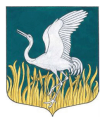 ЛЕНИНГРАДСКАЯ ОБЛАСТЬЛУЖСКИЙ МУНИЦИПАЛЬНЫЙ РАЙОНАДМИНИСТРАЦИЯМШИНСКОГО СЕЛЬСКОГО ПОСЕЛЕНИЯПОСТАНОВЛЕНИЕот     9 июня  2021 года 			№  139                                         Об утверждении перечня налоговых расходов муниципального образования Мшинское сельское поселение Лужского муниципального района Ленинградской области на 2021год и плановый период 2022-2023гг.         В соответствии со статьей 174.3 Бюджетного кодекса Российской Федерации и постановлением Правительства Российской Федерации от 22.06.2019 № 796 «Об общих требованиях к оценке налоговых расходов субъектов Российской Федерации и муниципальных образований», Порядком формирования перечня налоговых расходов и осуществления оценки налоговых расходов муниципального образования Мшинское сельское поселение Лужского муниципального района Ленинградской области утвержденным постановлением администрации Мшинского сельского поселения Лужского муниципального района от 24.03.2020 г. № 88, администрация Мшинского сельского поселения Лужского муниципального района Ленинградской области ПОСТАНОВЛЯЕТ:Утвердить прилагаемый Перечень налоговых расходов муниципального образования Мшинское сельское поселение Лужского муниципального района Ленинградской области на 2021 год и плановый период 2022-2023 годов (далее – Перечень).Настоящее постановление подлежит официальному опубликованию.Контроль за исполнением постановления оставляю за собой.Настоящее постановление вступает в силу со дня подписания и распространяется на правоотношения, возникшие с 09.06.2021. И.о. главы  администрацииМшинского сельского поселения				                                           А.Н.УшаковРазослано: прокуратура, администрация Лужского муниципального района